Приложение к уроку:Варианты названия странички:1. Ай-да зима!2.Зима-волшебница!3. Поёт зима – аукает…4. Зимушка-зима.5. Зима-чародейка.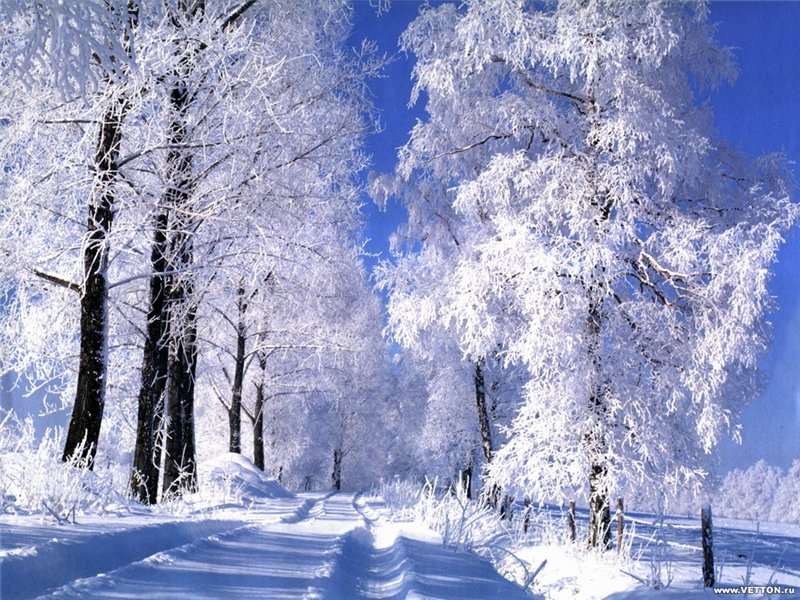 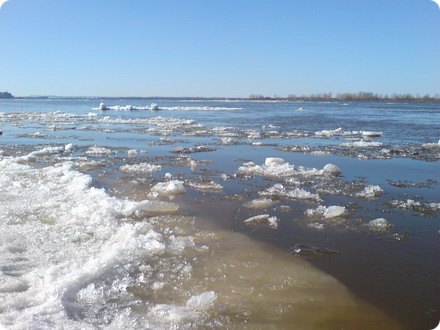 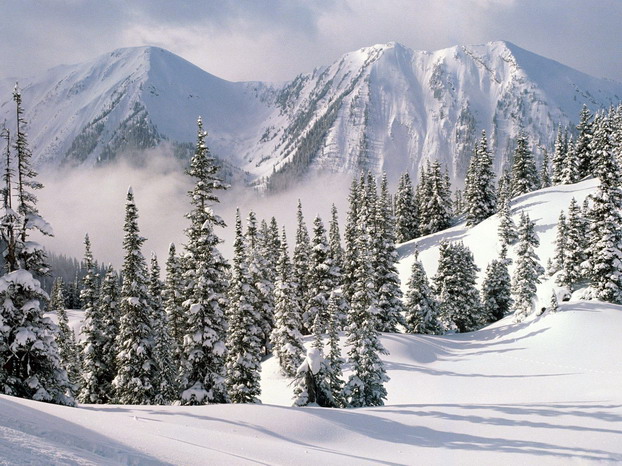 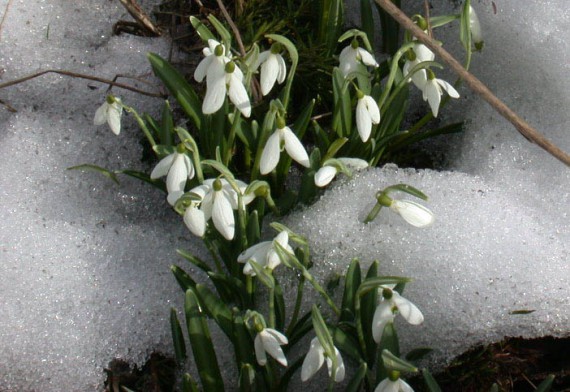 Снежный ковер: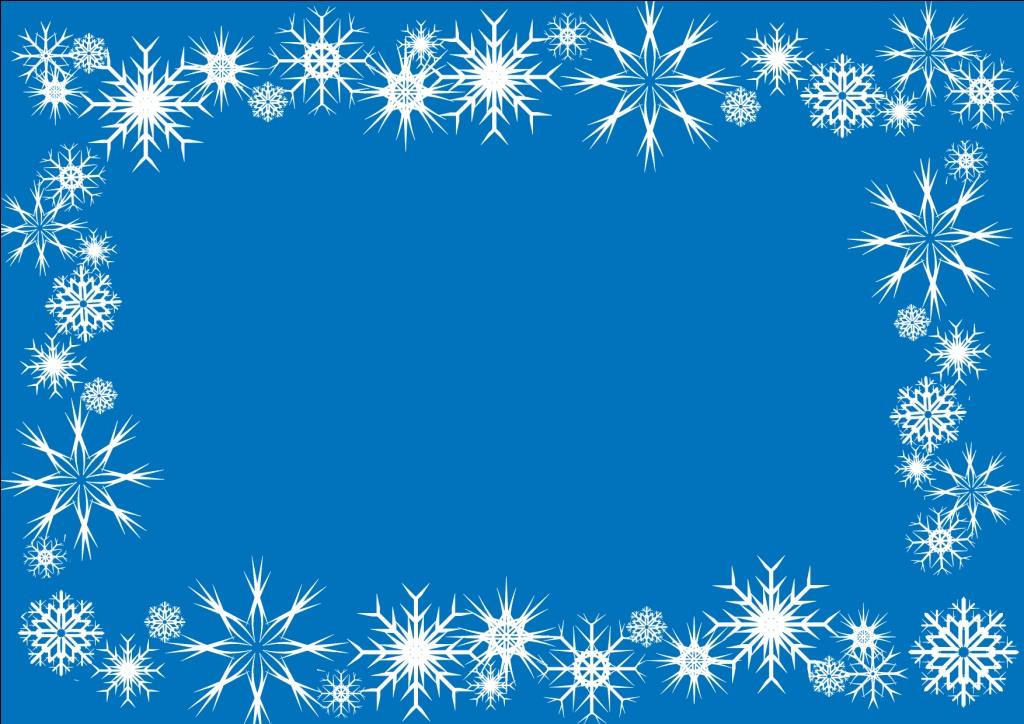 Стихотворение:Мы белые снежинки,Дорожки и тропинкиЛетим, летим, летим.Мы все запорошимПословицы:Декабрь год кончает, а зиму начинает.Весна – зажги снега, заиграй овражки. Январь – году начало, зиме – середина.Февраля два друга — метель и вьюга.В марте мороз скрипуч, да не жгуч.